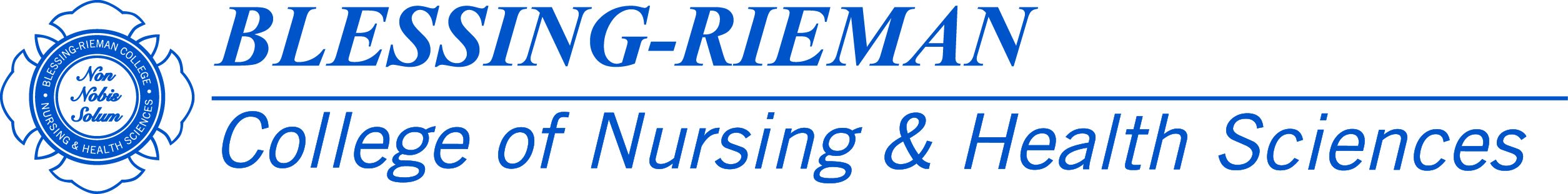 MSN ProgramThesis Completion FormDirections:Save the form to your computer.Check the boxes within the gray field. Type information in the gray text boxes.Save and print.Obtain signatures.Submit completed form to the MSN Program Coordinator.Signature of Chair:Signature of Member:Signature of Member:MSN Program Committee Review Date: ___________________________________________________Date:Student’s Name:Anticipated Graduation Date:Final Title for Thesis:Date of Defense:Completion Date of Thesis Requirement:SignatureDateSignatureDateSignatureDate